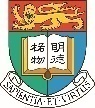 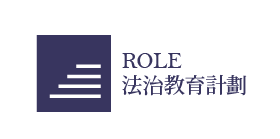 [HKU Rule of Law Education (ROLE) Project] Seminar & Workshop Enrolment Form
[香港大學法治教育計劃] 法治講座與工作坊報名表格
Please fill in the form and return it to us via email, fax or by post. Details are as follows:
請填妥表格，並以電郵、傳真或郵寄方式提交。詳情如下： Contact Details聯絡資料Contact Details聯絡資料Contact Details聯絡資料Name of School or Organisation 學校或機構名稱Name of School or Organisation 學校或機構名稱Name of School or Organisation 學校或機構名稱Address 地址Address 地址Address 地址Contact Person聯絡人Contact Person聯絡人Contact Person聯絡人Office Telephone辦公室電話Mobile Phone手提電話Email電郵地址Details and Preferences for the Event(s) 申請舉辦活動的詳情及意向Details and Preferences for the Event(s) 申請舉辦活動的詳情及意向Details and Preferences for the Event(s) 申請舉辦活動的詳情及意向Date and Time日期和時間Please specify your preferred date and time (or several possible options) within the range of February - July 2024.  請在2024年2月至7月期間，選擇你希望舉辦活動的日期和時間（或註明幾個可行的選擇）。Date and Time日期和時間Please specify your preferred date and time (or several possible options) within the range of February - July 2024.  請在2024年2月至7月期間，選擇你希望舉辦活動的日期和時間（或註明幾個可行的選擇）。Date and Time日期和時間Please specify your preferred date and time (or several possible options) within the range of February - July 2024.  請在2024年2月至7月期間，選擇你希望舉辦活動的日期和時間（或註明幾個可行的選擇）。Number and Forms of Participants參與的年級和人數Number and Forms of Participants參與的年級和人數Number and Forms of Participants參與的年級和人數Format 模式 Seminar 講座      Workshop 工作坊      Others, please specify 其他, 請註明: _______________Format 模式 Seminar 講座      Workshop 工作坊      Others, please specify 其他, 請註明: _______________Format 模式 Seminar 講座      Workshop 工作坊      Others, please specify 其他, 請註明: _______________Language 語言 Cantonese 廣東話      English 英文Language 語言 Cantonese 廣東話      English 英文Language 語言 Cantonese 廣東話      English 英文Themes and Topics主題與題目Please check all the topics below that are of interest to you, or jot down other topic(s) that you would like to know more about. We will try to accommodate your request as much as possible.請選擇以下所有您感興趣的講題項目，或寫下其他您有意了解更多的法律議題。我們會在可行情況下盡量安排。Note: The titles below provide only the main themes; the final contents of the presentation will be determined by the ROLE Project Team.註：以下題目只列出主題範疇，講座的最終內容將由法治教育計劃團隊訂定。若申請者對其他法律議題感興趣，亦歡迎向我們提出。Major legal systems in the world and an introduction to law     世界主要的法律體系及法律涵義簡介The Common Law System and its Ideology; The Rule of law in Comparative Context      普通法及其思想體系; 比較語境中的法治From Colony to SAR: Evolution of Hong Kong’s Legal System; The Legislative Process in Hong Kong     由殖民地到特別行政區: 香港法律制度的演化; 香港的立法程序Hong Kong’s Court System and the Making of Common Law; The Legal Profession in Hong Kong    香港的法院系統及案例法的制定; 香港的法律專業Political Economy of Justice: Access to Justice in Hong Kong; Hong Kong’s Jury System​    司法公正的政治經濟學: 在香港尋求司法公正; 香港的陪審團制度Hong Kong's Judiciary    香港的司法機關Protection of Rights in Hong Kong​    香港的權利保障
Others其他：_______________________________________________________________________
Themes and Topics主題與題目Please check all the topics below that are of interest to you, or jot down other topic(s) that you would like to know more about. We will try to accommodate your request as much as possible.請選擇以下所有您感興趣的講題項目，或寫下其他您有意了解更多的法律議題。我們會在可行情況下盡量安排。Note: The titles below provide only the main themes; the final contents of the presentation will be determined by the ROLE Project Team.註：以下題目只列出主題範疇，講座的最終內容將由法治教育計劃團隊訂定。若申請者對其他法律議題感興趣，亦歡迎向我們提出。Major legal systems in the world and an introduction to law     世界主要的法律體系及法律涵義簡介The Common Law System and its Ideology; The Rule of law in Comparative Context      普通法及其思想體系; 比較語境中的法治From Colony to SAR: Evolution of Hong Kong’s Legal System; The Legislative Process in Hong Kong     由殖民地到特別行政區: 香港法律制度的演化; 香港的立法程序Hong Kong’s Court System and the Making of Common Law; The Legal Profession in Hong Kong    香港的法院系統及案例法的制定; 香港的法律專業Political Economy of Justice: Access to Justice in Hong Kong; Hong Kong’s Jury System​    司法公正的政治經濟學: 在香港尋求司法公正; 香港的陪審團制度Hong Kong's Judiciary    香港的司法機關Protection of Rights in Hong Kong​    香港的權利保障
Others其他：_______________________________________________________________________
Themes and Topics主題與題目Please check all the topics below that are of interest to you, or jot down other topic(s) that you would like to know more about. We will try to accommodate your request as much as possible.請選擇以下所有您感興趣的講題項目，或寫下其他您有意了解更多的法律議題。我們會在可行情況下盡量安排。Note: The titles below provide only the main themes; the final contents of the presentation will be determined by the ROLE Project Team.註：以下題目只列出主題範疇，講座的最終內容將由法治教育計劃團隊訂定。若申請者對其他法律議題感興趣，亦歡迎向我們提出。Major legal systems in the world and an introduction to law     世界主要的法律體系及法律涵義簡介The Common Law System and its Ideology; The Rule of law in Comparative Context      普通法及其思想體系; 比較語境中的法治From Colony to SAR: Evolution of Hong Kong’s Legal System; The Legislative Process in Hong Kong     由殖民地到特別行政區: 香港法律制度的演化; 香港的立法程序Hong Kong’s Court System and the Making of Common Law; The Legal Profession in Hong Kong    香港的法院系統及案例法的制定; 香港的法律專業Political Economy of Justice: Access to Justice in Hong Kong; Hong Kong’s Jury System​    司法公正的政治經濟學: 在香港尋求司法公正; 香港的陪審團制度Hong Kong's Judiciary    香港的司法機關Protection of Rights in Hong Kong​    香港的權利保障
Others其他：_______________________________________________________________________
Recipient收件人Ms Lydia Choi蔡蔚瀅​小姐Email 電郵role_info@hku.hk Fax傳真2549 8495Postal Address
郵寄地址Room 921, 9/F Cheng Yu Tung Tower, Centennial Campus, The University of Hong Kong, Pokfulam Road, Hong Kong
薄扶林道香港大學百周年校園鄭裕彤教學樓 9 樓 921 室 Enquiry查詢電話3917 4802